Appendix A: Stimuli.Word frequency (per million) is indicated in the parenthesisAppendix B: The close and far distances of the two speakers used in the experiments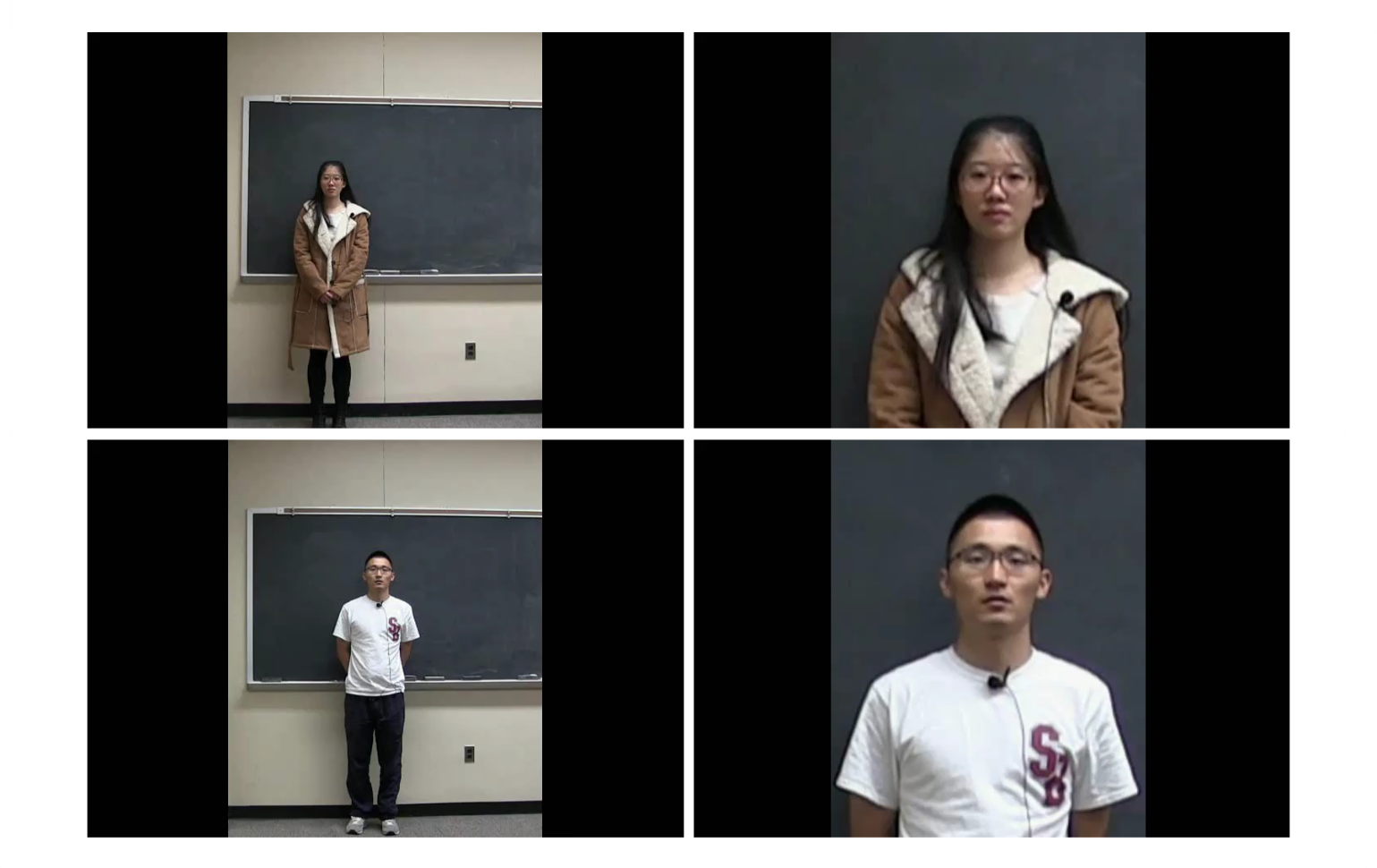 Appendix CITA Experience QuestionnaireYour native language/first language is ________________Year (circle one): Freshman, Sophomore, Junior, SeniorHave you had any international TAs/instructors/professors (i.e., people who speak with foreign accents)?     Yes     or     NoIf your answer to (3) is yes, please indicate below which countries they are from (e.g. China, India, Russia, etc.):_____________________________________________(5) 	Have you had any Chinese TAs/instructors/professors?     Yes     or     No(6)	If your answer to (5) is yes, please list below in chronological order (starting from the most recent one) when, in what classes, and how often/much you heard them speak.PS: In the second questionnaire, (1) - (4) was replaced by the following two questions:(1) Do you have any exposure to Chinese accent (family members, friends, teachers, etc.)?  Yes     or     No(2) If your answer to (1) is yes, please indicate below how familiar you are with this accent (circle a number on the scale below).     1 (not familiar at all) —2—3—4—5 –6—7—8—9—10 (very familiar)Word (frequency)Non-wordNSYLWord (frequency)Non-wordNSYL scoff (0.42) snoff1osmosis (0.3)osnosis3graph (0.76)glag1median (0.4)fedian3slope (3)sloge1isotope (0.5)itrophope3flash (15.66)prash1electron (0.74)elestron3mass (17.6)fazz1piracy (0.82)caracy3solve (19.88)bolve1density (1.46)densimy3rope (23.16)wope1advertise (1.68)adverbise3square (32.4)smare1transparent (1.84)cransparent3strength (37.66)prength1vertical (2.82)verchical3gas (69.14)nas1institute (3.32)instipute3fight (205.1)zight1triangle (4.36)triamble3right (4088.56)pight1classical (4.48)brassical3vertex (0.04)verpex2creation (6.2)breation3tantrum (0.9)tancrum2develop (9.8)demelop3axis (1.62)axip2pacific (9.86)pashific3index (2.12)inrex2absolute (11.54)absotute3domain (2.64)donain2critical (12.5)crimical3atom (2.8)abom2capital (12.96)zapital3bagel (3.12)vagel2oxygen (14.16)oxyten3carbon (5.34)darbon2reaction (16.6)reaption3reserve (7.32)resherve2occasion (16.88)offasion3auction (9.08)augren2exercise (18.08)exergise3acid (10.16)anid2collection (18.52)rollection3function (11.3)sunction2interrupt (19.1)inferrupt3circle (21.94)fircle2victory (21.88)nictory3rescue (25.92)reslue2vacation (33.46)macation3garden (27.08)garpen2energy (33.56)enerfy3remain (33.88)relain2concentration (5.64)concenpration4master (89)masber2universal (5.98)cuniversal4power (152)chower2original (28.8)osiginal4When(e.g. Fall 2016)What ClassHow often: 0-5 (approximately how many days per week?)How much: (how many hours per week?)